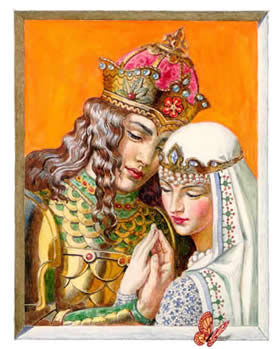 Принц с принцессой праздновали еще свой медовый месяц. Счастливы они были чрезвычайно, и только одна мысль не давала им покоя: им очень хотелось знать, будут ли они так же счастливы всю свою жизнь. Поэтому и стали они мечтать о талисмане, который оградил бы их от всяческих огорчений в супружестве. А были они наслышаны об одном человеке; жил этот человек в лесу, и все уважали его за мудрость. В любой беде и во всяком затруднении мог он дать дельный совет. Отправились к этому мудрецу принц с принцессой и рассказали ему обо всем что у них было на душе. Выслушал их мудрец и сказал:— Ступайте странствовать по белу свету, и как встретятся вам счастливые и всем довольные муж с женой, попросите у них лоскуток исподнего, а как раздобудете такой лоскуток, носите его всегда как талисман. Это средство испытанное.Сели принц с принцессой на коней и отправились в путь; вскоре услыхали они от людей об одном знатном рыцаре, который будто бы жил со своей женой счастливее всех других. Поехали они к нему в замок и стали сами супругов расспрашивать, правда ли они так довольны своей жизнью, как говорит про то молва.— Все правда, — ответили те, — одно только горе: детей у нас нет!Стало быть, здесь искать талисман было нечего, пришлось принцу с принцессой отправиться дальше на поиски счастливых и всем довольных супругов.И вот приехали они в город, где, по слухам, был один честный горожанин, который жил со своей женой в мире, любви да согласии. К нему-то они и пошли и точно так же спросили, правда ли он так счастлив в браке, как о том рассказывают.— Да, уж что правда, то правда! — ответил муж. — Живем мы с женой душа в душу, вот только детей у нас многовато, а с ними много у нас и забот и горя!Стало быть, и у немо искать талисман было нечего, и принц с принцессой отправились дальше, расспрашивая повсюду, не слыхал ли кто про счастливых и довольных супругов. Но такие все не объявлялись.Однажды, едучи полями и лугами, увидали они и неподалеку от дороги пастуха, который весело играл на свирели. И видят, что к пастуху идет женщина с грудным младенцем; другого ребенка, мальчика, она ведет за руку. Как только пастух заметил женщину, он пошел к ней навстречу, поздоровался, взял малютку и. стал целовать и ласкать его. А собака пастуха, прыгая и лая от радости, подбежала к мальчику и лизнула ему ручонку. Меж тем жена пастуха достала глиняный горшок, который принесла с собой, и сказала:— Иди-ка, отец, поешь. Муж сел на землю и принялся за еду, но первый кусок он отдал малютке, а второй разделил с мальчиком и собакой. Все это видели и слышали принц с принцессой. Подошли они поближе и заговорили с мужем и женой:— Уж вы-то, наверное, самые что ни на есть счастливые и довольные супруги?— Да, уж что правда, то правда, — ответил муж. — Слава Богу. На свете нет ни одного принца с принцессой счастливее нас.— Знаете что, — сказал тогда принц, — помогите нам, вы об этом не пожалеете! Дайте нам по лоскуточку от рубашки, которую вы носите на теле!При этих словах пастух с женой как-то чудно переглянулись. А пастух сказал:— Видит Бог, мы бы рады дать вам не то что по лоскутку, но и целую сорочку, будь она у нас. Но у нас и тряпки-то никакой в доме нет.Пришлось принцу с принцессой отправиться дальше несолоно хлебавши. Под конец долгие напрасные скитания им наскучили, и они повернули домой. Когда принц с принцессой проезжали мимо хижины мудреца, они упрекнули его за то, что он дал им такой плохой совет, и рассказали про свое путешествие.Улыбнулся на это мудрец и сказал:— Неужели вы и вовсе понапрасну съездили? Разве не вернулись вы домой умудренные опытом?— Да, — ответил принц, — я узнал, что счастье и довольсто своей судьбой — редкий дар на этом свете!— А я, — сказала принцесса, — поняла: чтобы быть счастливым, нужно только одно — быть счастливым!Протянул тут принц принцессе руки, и поглядели они друг на друга с такой нежной любовью! Благословил их мудрец и сказал:— В вашем собственном сердце отыскали вы истинный талисман! Храните его бережно, и тогда злой дух неудовлетворенности никогда не овладеет вами.